Exocrine pancreatic dysfunction in IBD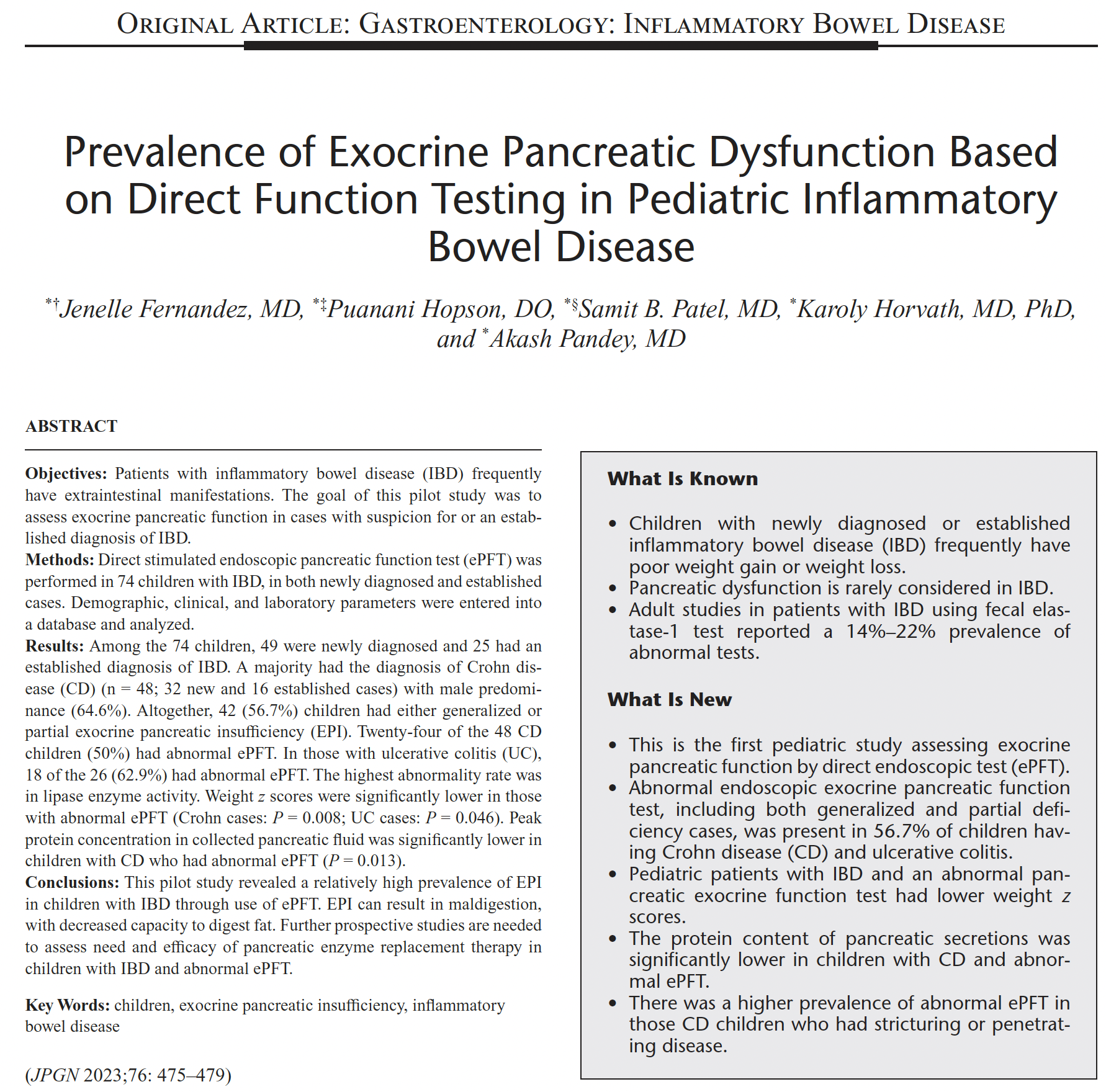 Full text link